О внесении изменений и дополнений в Решение Сорочинского городского Совета депутатов от 30.04.2014   № 277 «Об  утверждении  Положения об организации предоставления общедоступного ибесплатного начального общего, основного общего, среднего общего  образования по основным  общеобразовательным программам на территории муниципального образования город Сорочинск Оренбургской области»На основании статей 12, 132 Конституции Российской Федерации, в соответствии с пунктом 8 части 10 статьи 35 Федерального закона от 06 октября 2003 года № 131-ФЗ «Об общих принципах организации местного самоуправления в Российской Федерации», Федерального закона от 29 декабря 2012 года № 273-ФЗ «Об образовании в Российской Федерации», Закона Оренбургской области от 6 сентября 2013 года  N 1698/506-V-ОЗ "Об образовании в Оренбургской области", руководствуясь статьей 22 Устава муниципального образования город Сорочинск Оренбургской области,  Сорочинский городской Совет депутатов РЕШИЛ:1. Внести следующие изменения и дополнения в Решение Сорочинского городского Совета от 30.04.2014  № 277 «Об   утверждении  Положения об организации предоставления общедоступного и бесплатного начального общего, основного общего, среднего общего  образования по основным общеобразовательным программам на территории муниципального образования город Сорочинск Оренбургской области»:В разделе 3 пункт 3.1. дополнить словами:           -муниципальное бюджетное общеобразовательное учреждение «Баклановская средняя общеобразовательная школа» Сорочинского городского округа Оренбургской области;    -муниципальное бюджетное общеобразовательное учреждение «Бурдыгинская средняя общеобразовательная школа» Сорочинского городского округа Оренбургской области;-муниципальное бюджетное общеобразовательное учреждение «Войковская средняя общеобразовательная школа имени Олега Стуколова» Сорочинского городского округа Оренбургской области; -муниципальное бюджетное общеобразовательное учреждение «2-Михайловская средняя общеобразовательная школа» Сорочинского городского округа Оренбургской области;-муниципальное бюджетное общеобразовательное учреждение «Гамалеевская средняя общеобразовательная школа № 1» Сорочинского городского округа Оренбургской области;-муниципальное бюджетное общеобразовательное учреждение «Гамалеевская средняя общеобразовательная школа № 2» Сорочинского городского округа Оренбургской области;-муниципальное бюджетное общеобразовательное учреждение «Матвеевская основная общеобразовательная школа» Сорочинского городского округа Оренбургской области;-муниципальное бюджетное общеобразовательное учреждение «Николаевская средняя общеобразовательная школа» Сорочинского городского округа Оренбургской области;-муниципальное бюджетное общеобразовательное учреждение «Родинская средняя общеобразовательная школа» Сорочинского городского округа Оренбургской области; -муниципальное бюджетное общеобразовательное учреждение «Романовская основная общеобразовательная школа» Сорочинского городского округа Оренбургской области;-муниципальное бюджетное общеобразовательное учреждение «Троицкая средняя общеобразовательная школа» Сорочинского городского округа Оренбургской области;-муниципальное бюджетное общеобразовательное учреждение «Толкаевская средняя общеобразовательная школа имени Дмитрия Гречушкина» Сорочинского городского округа Оренбургской области;-муниципальное бюджетное общеобразовательное учреждение «Уранская средняя общеобразовательная школа» Сорочинского городского округа Оренбургской области; -муниципальное бюджетное общеобразовательное учреждение «Фёдоровская средняя общеобразовательная школа» Сорочинского городского округа Оренбургской области.2. Установить, что настоящее Решение вступает в силу с момента  официального опубликования в информационном бюллетене «Сорочинск официальный» и распространяется на правоотношения, возникшие с 01 июня 2015 года.3. Контроль за исполнением настоящего решения возложить на постоянную депутатскую комиссию по бюджету, экономике, городскому хозяйству и муниципальной собственности.Глава муниципального образования -Председатель Сорочинского городского Совета                         П.М. Стрельников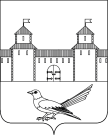 СОРОЧИНСКИЙ  ГОРОДСКОЙ  СОВЕТМУНИЦИПАЛЬНОГО ОБРАЗОВАНИЯГОРОД СОРОЧИНСКОРЕНБУРГСКОЙ ОБЛАСТИ(LXIV СЕССИЯ ЧЕТВЕРТОГО СОЗЫВА)РЕШЕНИЕот «28» мая 2015 года № 413 